Visualización con rectas numéricas: Seguimiento de una gran idea a través del CCRSAEEl cambio curricular de COHERENCE hace hincapié en que las matemáticas son un sistema de conocimientos conectados, donde los conceptos se construyen desde lo concreto hasta lo más abstracto y donde las grandes ideas continúan a través de los diferentes temas. En el esquema siguiente, podemos ver que las rectas numéricas pueden ser una herramienta para erigir la comprensión conceptual en todos los niveles de las matemáticas y en todos los ámbitos.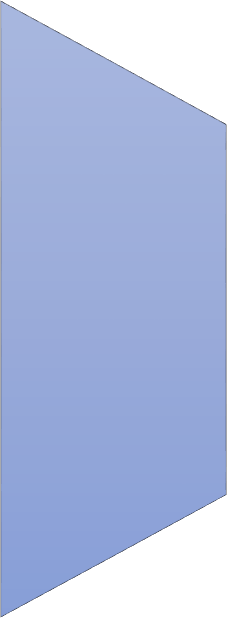 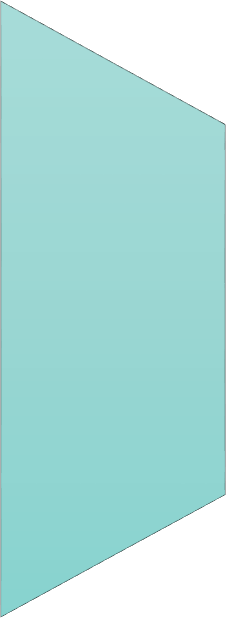 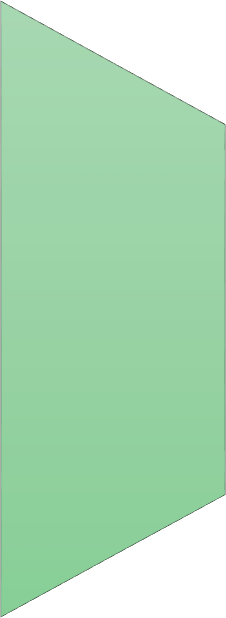 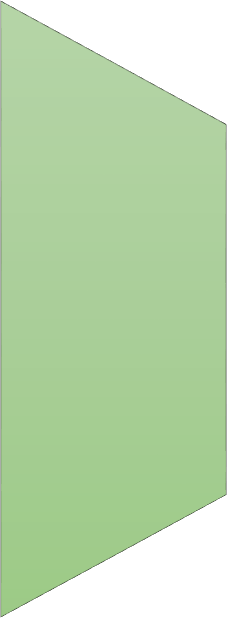 